2020物理年會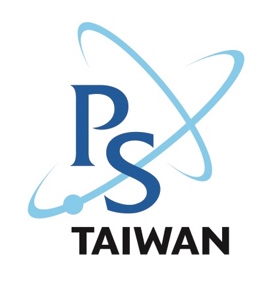 同步輻射論壇科學研究新契機 – 高亮度同步輻射光源The emergent opportunity for scientific research – high brilliance synchrotron light source時間：2020年2月6日地點：W 4F 3rd Meeting Room主持人：陳家浩博士  國家同步輻射研究中心Time: 6/Feburary/2020Location: W 4F 3rd Meeting RoomChair: Dr. Chia-Hao Chen, NSRRC時間：2020年2月6日地點：W 4F 3rd Meeting Room主持人：陳家浩博士  國家同步輻射研究中心Time: 6/Feburary/2020Location: W 4F 3rd Meeting RoomChair: Dr. Chia-Hao Chen, NSRRCTime時間Events活動內容13:00~13:05講者：羅國輝主任 國家同步輻射研究中心講題：開幕致詞Speaker: Dr. Gwo-Huei Luo, NSRRCTitle: Opening13:05~13:20Speaker: Dr. U-Ser Jeng, NSRRCTitle: Capability and opportunity with the advanced TPS 13A biological SAXS/WAXS beamline13:20~13:40Speaker: Dr. Tzu-Hung Chuang, NSRRCTitle: Photoelectron Related Image and Nano-Spectroscopy Endstation at TPS 27A: Capabilities and Opportunities13:40~14:00Speaker: Dr. Hung-Wei Shiu, NSRRCTitle: Current status and future prospects of scanning transmission X-ray microscopy at TPS14:00~14:20Speaker: Dr. Cheng-Maw Cheng, NSRRCTitle: The scientific opportunity of TPS 39A NanoARPES beamline14:20-14:40Speaker: Dr. Chia-Hsin Wang, NSRRCTitle: Ambient Pressure X-ray Photoelectron Spectroscopy (APXPS) and Its Scientific Applications at NSRRC14:40-15:00Speaker: Dr. Gung-Chian Yin, NSRRCTitle: The high speed micro-tomography at Taiwan Photon Source (TPS)